AVISO DE SUSPENSÃO Modalidade	             : Pregão PresencialNº. do Edital       	: 000014/2013Numero Processo	: 000082/2013OBJETO:Aquisição de Arco Em “C” C/Intensificador de Imagem e Tomográfo Helicoidal Multslice 16 Cortes, incluindo instalação e treinamento/capacitação, em atendimento aos termos do Convênio nº. 1817/2012/EMG/SES/SUS-MG/FES.Comunicamos a suspensão da sessão de julgamento do processo supra, publicado nos Jornais de Minas Gerais e Hoje em Dia em data de 22 de março de 2013, cuja sessão estava marcada para o dia 05 de abril de 2013, tendo em vista a necessidade de ajustes no edital, nova data para julgamento do processo será definida e publicada nos mencionados jornais nos prazos da lei. Informações Gerais: Nos seguintes telefones: (38) 3821-4009 ramal 160, e no site: www.janauba.mg.gov.br.Janaúba 03 de abril de 2013RAFAEL OLIVEIRA PEREIRAPresidente da Comissão de Licitação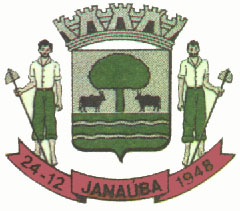 PREFEITURA MUNICIPAL DE JANAÚBA - ESTADO DE MINAS GERAISCNPJ 18.017.392/0001-67Praça Dr. Rockert, 92 – Centro – CEP 39440-000 - Janaúba - MG.Fone: 0** 38 3821-4009 – Fax: 0** 38 3821-4393Site: www.janauba.mg.gov.br      -     Email: licitacao@janauba.mg.gov.br